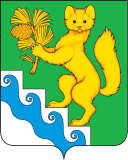 АДМИНИСТРАЦИЯ БОГУЧАНСКОГО РАЙОНАПОСТАНОВЛЕНИЕ19.10.2020                                с. Богучаны                                   №  1043-пОб утверждении Правил предоставления в 2020 году субсидий, связанных с возмещением юридическим лицам (за исключением государственных и муниципальных учреждений) и индивидуальным предпринимателям, осуществляющим регулярные перевозки пассажиров автомобильным транспортом по муниципальным маршрутам на территории Богучанского района, части фактически понесенных затрат на топливо, проведение профилактических мероприятий и дезинфекцию подвижного состава общественного транспорта в целях недопущения распространения новой короновирусной инфекцииВ соответствии с законом Красноярского края от 05.12.2019 № 8-3414 «О краевом бюджете на 2020 год и плановый период 2021 - 2022 годов»,  со ст. 7, 43, 47 Устава Богучанского района Красноярского края, ПОСТАНОВЛЯЮ:         1. Утвердить Правила предоставления в 2020 году субсидий, связанных с возмещением юридическим лицам (за исключением государственных и муниципальных учреждений) и индивидуальным предпринимателям, осуществляющим регулярные перевозки пассажиров автомобильным транспортом по муниципальным маршрутам на территории Богучанского района, части фактически понесенных затрат на топливо, проведение профилактических мероприятий и дезинфекцию подвижного состава общественного транспорта в целях недопущения распространения новой короновирусной инфекции, согласно приложению.        2.  Контроль за исполнением данного постановления возложить на   заместителя Главы Богучанского района С.И. Нохрина.        3. Настоящее постановление вступает в силу в день, следующий за днем опубликования в Официальном вестнике Богучанского района.Исполняющий обязанностиГлавы Богучанского района                                С.И. Нохрин Приложение к постановлению                                                                                               администрации Богучанского района                                                                                                                                                                                                                                                                                                         от 19.10.2020 № 1043-пПравила предоставления в 2020 году субсидий, связанных с возмещением юридическим лицам (за исключением государственных и муниципальных учреждений) и индивидуальным предпринимателям, осуществляющим регулярные перевозки пассажиров автомобильным транспортом по муниципальным маршрутам на территории Богучанского района, части фактически понесенных затрат на топливо, проведение профилактических мероприятий и дезинфекцию подвижного состава общественного транспорта в целях недопущения распространения новой короновирусной инфекции        1. Настоящие Правила предоставления в 2020 году субсидий, связанных с возмещением юридическим лицам (за исключением государственных и муниципальных учреждений) и индивидуальным предпринимателям, осуществляющим регулярные перевозки пассажиров автомобильным транспортом по муниципальным маршрутам на территории Богучанского района, части фактически понесенных затрат на топливо, проведение профилактических мероприятий и дезинфекцию подвижного состава общественного транспорта в целях недопущения распространения новой короновирусной инфекции (далее - Правила) устанавливает механизм предоставления и возврата субсидий юридическим лицам (за исключением государственных и муниципальных учреждений) и индивидуальным предпринимателям, расположенным на территории Богучанского района, понесенных затрат на топливо, проведение профилактических мероприятий и дезинфекцию подвижного состава общественного транспорта в целях недопущения распространения новой короновирусной инфекции, критериев отбора организаций для предоставления указанных субсидий, контроля за соблюдением условий предоставления субсидий и возврата субсидий в случае нарушения условий их предоставления (далее – субсидии).2. Перечисление средств субсидий осуществляется в соответствии с утвержденной бюджетной росписью, в пределах средств, предусмотренных на эти цели в  районном бюджете.3. Цель предоставления субсидии:возмещение юридическим лицам (за исключением государственных и муниципальных учреждений) и индивидуальным предпринимателям, осуществляющим регулярные перевозки пассажиров автомобильным транспортом по муниципальным маршрутам на территории Богучанского района (далее - перевозчики), части фактически понесенных затрат на топливо, проведение профилактических мероприятий и дезинфекцию подвижного состава общественного транспорта в целях недопущения распространения новой короновирусной инфекции (далее – затраты), в связи с реализацией перевозчиками следующих мероприятий:- обеспечение водителей и кондукторов запасом средств индивидуальной защиты (в том числе одноразовых масок исходя из продолжительности рабочей смены и смены масок не реже 1 раза в 2 часа), а также дезинфицирующими салфетками, кожными антисептиками для обработки рук, дезинфицирующими средствами для проведения дезинфекции транспортных средств без привлечения специализированных организаций;- проведение дезинфекции транспортных средств силами специализированных организаций;- расходование топлива на движение при осуществлении регулярных перевозок.4. Критериями отбора перевозчиков для предоставления субсидии является:- осуществление регулярных перевозок автомобильным транспортом по муниципальным маршрутам с небольшой интенсивностью пассажиропотоков, включенных в программу регулярных пассажирских перевозок автомобильным транспортом по муниципальным маршрутам с небольшой интенсивностью пассажирских потоков в Богучанском районе (далее – Программа пассажирских перевозок), утвержденную администрацией Богучанского района.- имеющих заключенные муниципальные контракты на выполнение работ, связанных с осуществлением регулярных перевозок по регулируемому тарифу по муниципальным маршрутам в Богучанском районе на основании  результатов проведенного открытого конкурса, в соответствии с протоколами оценки и сопоставления заявок на участие в открытом конкурсе.5. При определении размера субсидий для перевозчиков  на возмещение затрат по проведению профилактических мероприятий и дезинфекции подвижного состава общественного транспорта в целях недопущения распространения новой короновирусной инфекции применяются следующие нормы возмещения на 1 транспортное средство в сутки, вышедшее на рейс (далее - нормы возмещения):1 100,00 рублей – транспортное средство большого класса;1 082,90 рублей – транспортное средство среднего, малого, особо малого класса.Размер субсидии предоставляемой перевозчикам на возмещение затрат по проведению профилактических мероприятий и дезинфекции подвижного состава общественного транспорта в целях недопущения распространения новой короновирусной инфекции, определяется в объеме фактически понесенных затрат на данные цели, но не более 75 % от нормы возмещения.Размер субсидии предоставляемой перевозчикам на возмещение части фактически понесенных затрат на топливо на движение при осуществлении регулярных перевозок, определяется по формуле:C = T x k / 100, где:C – размер субсидии за отчетный период (меясц), руб.;T – размер фактически понесенных затрат на топливо на движение при осуществлении регулярных перевозок, руб.;k – процент возмещения затрат (75 % - апрель 2020 года; 50 % - май 2020 года).6. Субсидии перевозчикам предоставляются на основании соглашения, заключенного перевозчиками с администрацией Богучанского района.7. Для перечисления субсидий  перевозчики в срок до 25.10.2020 представляют в отдел лесного хозяйства, жилищной политики, транспорта и связи администрации Богучанского района сведения о размере понесенных затрат в период с 1 апреля по 31 мая 2020 года (отдельно за апрель и май):- расчет потребности в средствах субсидий на топливо для автомобильного транспорта при осуществлении регулярных перевозок пассажиров и багажа по муниципальным маршрутам  на территории Богучанского района по форме, согласно приложению № 1 к настоящим Правилам;- расчет потребности субсидии на проведение профилактических мероприятий и дезинфекции подвижного состава общественного транспорта в целях недопущения распространения новой короновирусной инфекции при осуществлении регулярных перевозок пассажиров и багажа по муниципальным маршрутам  на территории Богучанского района по форме, согласно приложению № 2 к настоящим Правилам;- отчет о количестве выполненных рейсах на муниципальных маршрутах Богучанского района, согласно приложению № 3 к настоящим Правилам;- копию приказа об утверждении норм расхода топлива на предприятии;- копии подтверждающих документов о закупке топлива, позволяющих определить стоимость единицы используемого топлива, копии платежных и  документов об оплате топлива- копии документов, подтверждающих расходы на проведение профилактических мероприятий, а именно: приобретение средств индивидуальной защиты (в том числе одноразовых масок), дезинфицирующих салфеток, средств для обработки транспортных средств, с приложение копии платежных документов;- копии актов списания средств индивидуальной защиты  (в том числе одноразовых масок), дезинфицирующих салфеток, средств для обработки транспортных средств (отдельно за апрель и май);- копии договоров и платежных документов на проведение дезинфекции транспортных средств силами специализированных организаций.Копии документов, заверяются руководителями организаций.Документы, указанные в абзацах втором – седьмом настоящего пункта, предоставляются с сопроводительным письмом на бумажном носителе нарочным. 8.   Отдел лесного хозяйства, жилищной политики, транспорта и связи администрации Богучанского района в течение 3 рабочих дней после истечения срока, указанного в пункте 7 настоящих Правил, рассматривает документы, указанные в пункте 7 настоящих Правил, на предмет правильности оформления и комплектности представленного пакета документов и принимает решение о предоставлении или об отказе в предоставлении субсидии.9. В случае принятия решения об отказе в предоставлении субсидии администрация  в течение 5-ти рабочих дней с момента истечения срока, указанного в пункте 8 настоящих Правил, направляет перевозчикам уведомление об отказе в предоставлении субсидии с указанием причин отказа.10. Решение об отказе в предоставлении субсидии принимается в следующих случаях:- представление в неполном объеме пакета документов, указанных в пункте 7 настоящих правил;- предоставление документов, указанных в пункте 7 настоящих Правил, с нарушением требований к их оформлению и (или) по истечению срока указанного в абзаце первом пункта 7 Правил.- предоставление документов, указанных в пункте 7 настоящих Правил, содержащих недостоверные сведения.Перевозчик после устранения обстоятельств, послуживших основанием для отказа в предоставлении субсидии, вправе повторно направить документы, предусмотренные пунктом 7 Правил, в срок не позднее 5 ноября 2020 года.11.  Перечисление средств субсидий перевозчикам осуществляется на расчетные счета организаций в срок, установленный соглашением, но не позднее 31 декабря 2020 года.12. Ответственность за нецелевое использование предоставленных субсидий, а также достоверность представляемых администрации Богучанского района сведений возлагается на перевозчиков.13.  Финансовый контроль за соблюдением условий, целей и порядка предоставления  субсидии осуществляется администрацией Богучанского района, отделом муниципального финансового контроля финансового управления администрации Богучанского района, контрольно-счетной комиссией муниципального образования Богучанского района в пределах полномочий, установленных действующим законодательством.14. При нарушении перевозчиками  условий, целей и порядка предоставления субсидий, установленных Правилами, администрация направляет уведомление о возврате в 10-дневный срок средств перечисленных субсидий в районный бюджет.Уведомление направляется заказным письмом через отделения федеральной почтовой связи с уведомлением о вручении.15. Перевозчики в течение 10 рабочих дней с момента получения уведомления обязаны произвести возврат в районный бюджет ранее полученных сумм субсидий, указанных в уведомлении, в полном объеме.В случае, если перевозчики не возвратили субсидии в установленный срок или возвратили не в полном объеме, администрация обращается в суд с заявлением о взыскании перечисленных сумм субсидий в районный бюджет.ФИО Руководителя______________________________МП                                          (подпись, расшифровка)ИсполнительтелефонРасчет размера потребности в средствах субсидий на топливо для автомобильного транспорта при осуществлении регулярных перевозок пассажиров и багажа по муниципальным маршрутам  на территории Богучанского районаФИО Руководителя______________________________МП                                          (подпись, расшифровка)ИсполнительтелефонОтчет о количестве выполненных рейсах на муниципальных маршрутах Богучанского района выполненых перевозчиком _______________________Приложение № 1 к Правилам предоставления в 2020 году субсидий, связанных с возмещением юридическим лицам (за исключением государственных и муниципальных учреждений) и индивидуальным предпринимателям, осуществляющим регулярные перевозки пассажиров автомобильным транспортом по муниципальным маршрутам Богучанского района, части фактически понесенных затрат на топливо, проведение профилактических мероприятий и дезинфекцию подвижного состава общественного транспорта в целях недопущения распространения новой короновирусной инфекцииРасчет размера потребности в средствах субсидий на топливо для автомобильного транспорта при осуществлении регулярных перевозок пассажиров и багажа по муниципальным маршрутам  на территории Богучанского районаапрель 2020 годаНаименование юридического лица / ФИО индивидуального предпринимателяНомер, наименование маршрутаМарка, модель транспортного средстваПротяженность маршрута, км Количество рейсов, шт.Пробег по маршруту, кмБазовая норма расхода топлива, л/100Стоимость единицы использумого топливаПонесенные затраты на топливо, рубПроцент возмещения затрат Итого потребность в субсидии, руб123456 = 4 * 5789 = (6*7*8) / 1001011 = 9*10ИТОГО:ИТОГО:ИТОГО:ИТОГО:май 2020 годаНаименование юридического лица / ФИО индивидуального предпринимателяНомер, наименование маршрутаМарка, модель транспортного средстваПротяженность маршрута, км Количество рейсов, шт.Пробег по маршруту, кмБазовая норма расхода топлива, л/100Стоимость единицы использумого топливаПонесенные затраты на топливо, рубПроцент возмещения затрат Итого потребность в субсидии, руб123456 = 4 * 5789 = (6*7*8) / 1001011 = 9*10ИТОГО:ИТОГО:ИТОГО:ИТОГО:Приложение № 2 к Правилам предоставления в 2020 году субсидий, связанных с возмещением юридическим лицам (за исключением государственных и муниципальных учреждений) и индивидуальным предпринимателям, осуществляющим регулярные перевозки пассажиров автомобильным транспортом по муниципальным маршрутам Богучанского района, части фактически понесенных затрат на топливо, проведение профилактических мероприятий и дезинфекцию подвижного состава общественного транспорта в целях недопущения распространения новой короновирусной инфекцииРасчет размера потребности субсидии на проведение профилактических мероприятий и дезинфекции подвижного состава общественного транспорта в целях недопущения распространения новой короновирусной инфекции при осуществлении регулярных перевозок пассажиров и багажа по муниципальным маршрутам  на территории Богучанского районаТаблица 1Наименование юридического лица / ФИО индивидуального предпринимателяНомер, наименование маршрутаКоличество транспортных средств большого класса, ед.Норма возмещения на 1 транспортное средство большого класса, руб.Количество транспортных средств среднего, малого и особо малого класса, ед.Норма возмещения на 1 транспортное средство среднего,  малого и особо малого класса, руб.% нормы возмещенияНормативные затраты на дезинфекцию подвижного состава, рубФактически понесенные затраты на проведение профилактических мероприятий (приобретение средств индивидуальной защиты (в том числе одноразовых масок), дезинфицирующих салфеток, средств для обработки ТС, кожных антисептиков, привлечение специализированных организаций) согласно подтверждающим документам, руб.12345678 = (3*4 + 5*6)*0,759 (общей суммой по всем маршрутам)ИТОГО:ИТОГО:Таблица 2Наименование юридического лица / ФИО индивидуального предпринимателяНаименование приобретенного товара / услуги для проведения профилактического мероприяттяКоличество товаров / услугЦена за единицу товара / услуги, руб.Затраты, руб.12345 = 3*4ФИО Руководителя______________________________МП                                          (подпись, расшифровка)ИсполнительтелефонФИО Руководителя______________________________МП                                          (подпись, расшифровка)Исполнительтелефонмай 2020 годНомер, наименование маршрутаМарка, модель транспортного средстваПротяженность маршрута, км Количество рейсов, шт.Пробег по маршруту, км12345ФИО Руководителя______________________________МП                                          (подпись, расшифровка)Исполнительтелефон